台灣傳道六十年紀念特刊支分會專用稿紙 (寫好後請寄給梁世威弟兄 Carlliang05@gmail.com，手機0928-244715， Skype: carlliang3151，Line ID: carlliang)補充資料提供者姓名：                             電話：                        Email：單位名稱淡水支會      淡水支會      單位號碼142980 Cjo4成立日期1979.12.27 成立淡水分會1991.5.23  關閉淡水分會19915.7.2  重新成立淡水分會1979.12.27 成立淡水分會1991.5.23  關閉淡水分會19915.7.2  重新成立淡水分會 Cjo4原屬單位北投分/支會  北投分/支會   Cjo4教堂地址1987  淡水鎮中正路11巷34號1995  淡水鎮中正路169號2樓2014  新北市淡水區竹林路120號1987  淡水鎮中正路11巷34號1995  淡水鎮中正路169號2樓2014  新北市淡水區竹林路120號 Cjo4教堂電話02-2809192902-28091929 Cjo4歷任主教/會長(從第一任開始)~1984  鍾銀章1984~1986  黃錫華1986~1988  馮富雄1988~1999  葉鶴齡1999.2.21~2001.9.9  林後傳1999.2.21~2001.9.9  林後傳(主教)2001.9.9~2002.3.3  張崇哲2002.3.3~2009.12.20  陳全成2009.12.20~2015.12.13  楊淳笙2015.12.13~  張達欣~1984  鍾銀章1984~1986  黃錫華1986~1988  馮富雄1988~1999  葉鶴齡1999.2.21~2001.9.9  林後傳1999.2.21~2001.9.9  林後傳(主教)2001.9.9~2002.3.3  張崇哲2002.3.3~2009.12.20  陳全成2009.12.20~2015.12.13  楊淳笙2015.12.13~  張達欣重要史料 (請勿超過1,500字，所撰寫之資料請盡量包含人事時地物五大要項。 請附寄現任主教/會長照片及教堂照片。從前教堂及領袖之照片及重要活動史料照片亦很歡迎， 用畢歸還。)1979.12.27  由北投分會分出成立1991.5.23  淡水分會關閉，與北投分會合併1995.7.2  再度成立淡水分會，林後傳任會長，馮富祥任一副1999.2.21  改制為淡水支會，主教林後傳，一副馮富雄，二副陳德才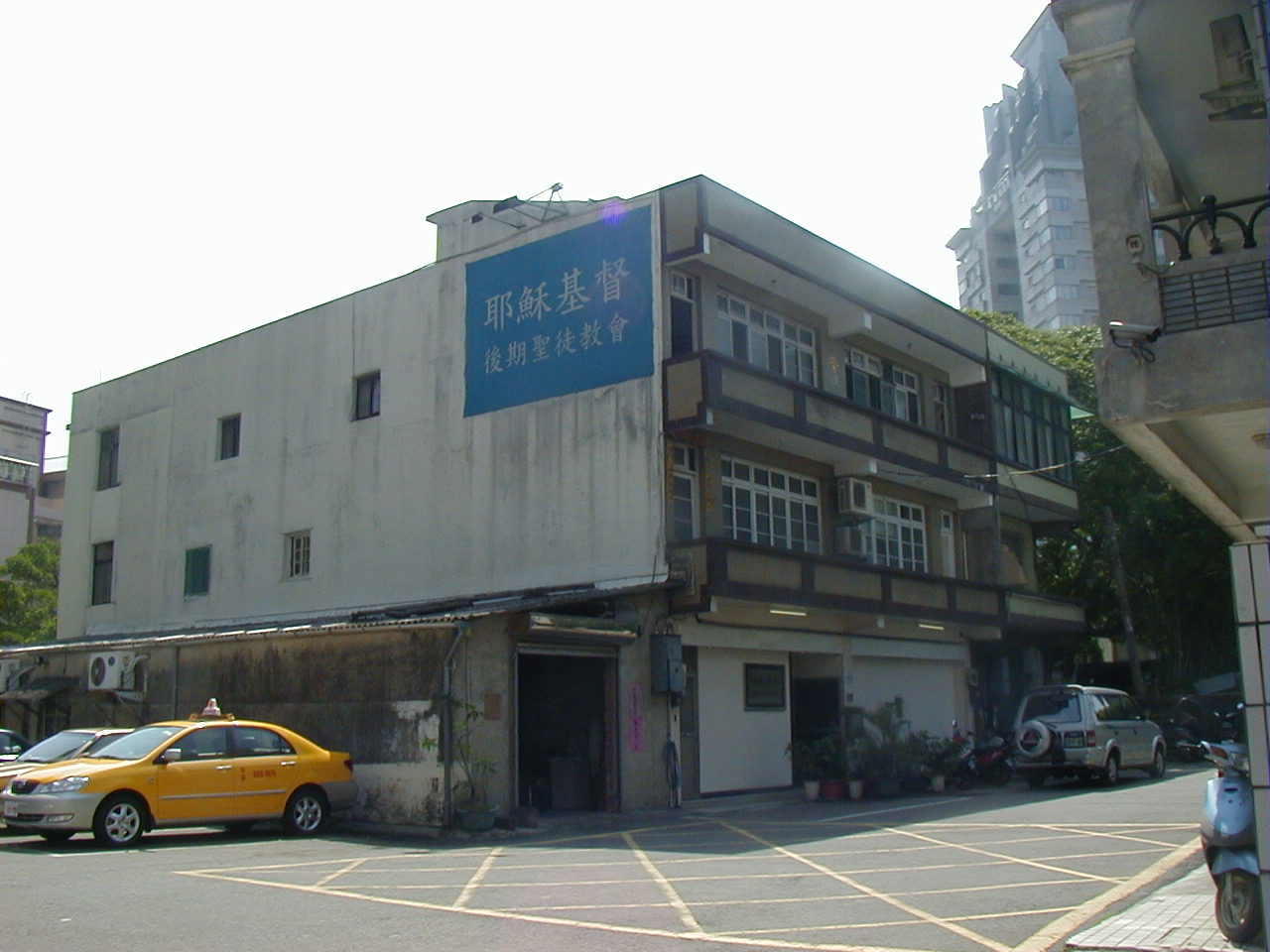 淡水租用教堂， 1995-2014台北縣淡水鎮新民街108巷6號1，2樓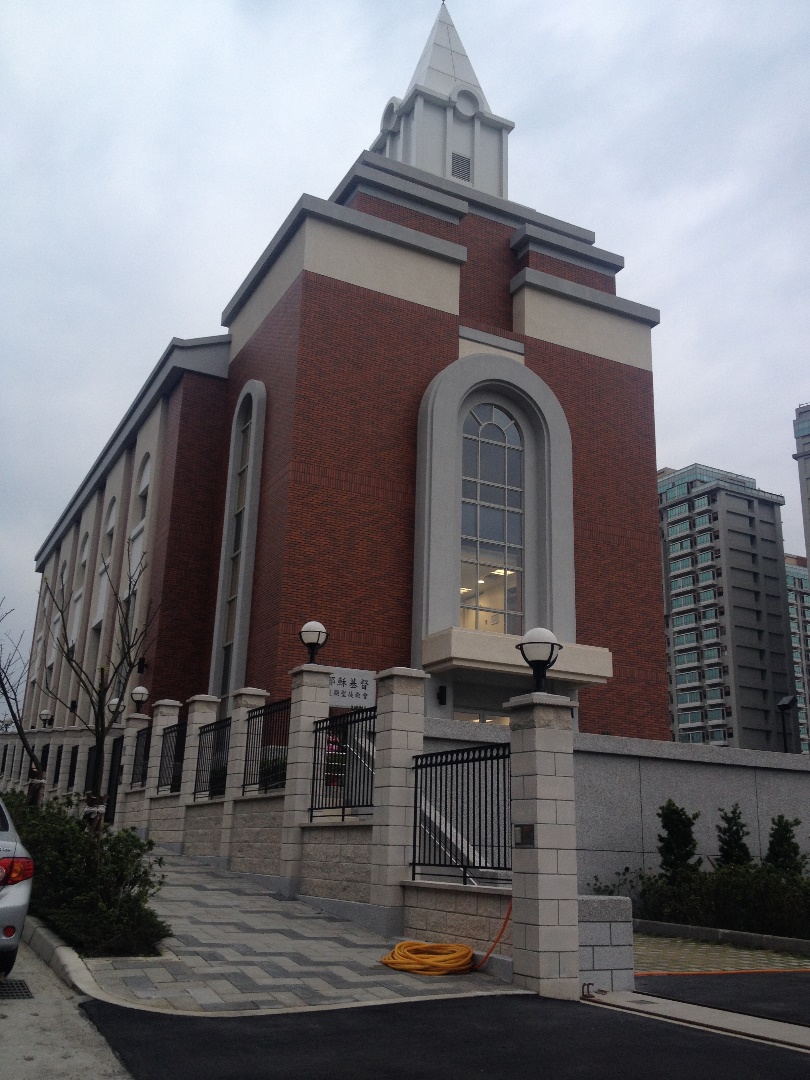 淡水支會教堂 – 2012年8月18日動工，2014年12月13日奉獻啟用新北市淡水區竹林路120號重要史料 (請勿超過1,500字，所撰寫之資料請盡量包含人事時地物五大要項。 請附寄現任主教/會長照片及教堂照片。從前教堂及領袖之照片及重要活動史料照片亦很歡迎， 用畢歸還。)1979.12.27  由北投分會分出成立1991.5.23  淡水分會關閉，與北投分會合併1995.7.2  再度成立淡水分會，林後傳任會長，馮富祥任一副1999.2.21  改制為淡水支會，主教林後傳，一副馮富雄，二副陳德才淡水租用教堂， 1995-2014台北縣淡水鎮新民街108巷6號1，2樓淡水支會教堂 – 2012年8月18日動工，2014年12月13日奉獻啟用新北市淡水區竹林路120號重要史料 (請勿超過1,500字，所撰寫之資料請盡量包含人事時地物五大要項。 請附寄現任主教/會長照片及教堂照片。從前教堂及領袖之照片及重要活動史料照片亦很歡迎， 用畢歸還。)1979.12.27  由北投分會分出成立1991.5.23  淡水分會關閉，與北投分會合併1995.7.2  再度成立淡水分會，林後傳任會長，馮富祥任一副1999.2.21  改制為淡水支會，主教林後傳，一副馮富雄，二副陳德才淡水租用教堂， 1995-2014台北縣淡水鎮新民街108巷6號1，2樓淡水支會教堂 – 2012年8月18日動工，2014年12月13日奉獻啟用新北市淡水區竹林路120號重要史料 (請勿超過1,500字，所撰寫之資料請盡量包含人事時地物五大要項。 請附寄現任主教/會長照片及教堂照片。從前教堂及領袖之照片及重要活動史料照片亦很歡迎， 用畢歸還。)1979.12.27  由北投分會分出成立1991.5.23  淡水分會關閉，與北投分會合併1995.7.2  再度成立淡水分會，林後傳任會長，馮富祥任一副1999.2.21  改制為淡水支會，主教林後傳，一副馮富雄，二副陳德才淡水租用教堂， 1995-2014台北縣淡水鎮新民街108巷6號1，2樓淡水支會教堂 – 2012年8月18日動工，2014年12月13日奉獻啟用新北市淡水區竹林路120號